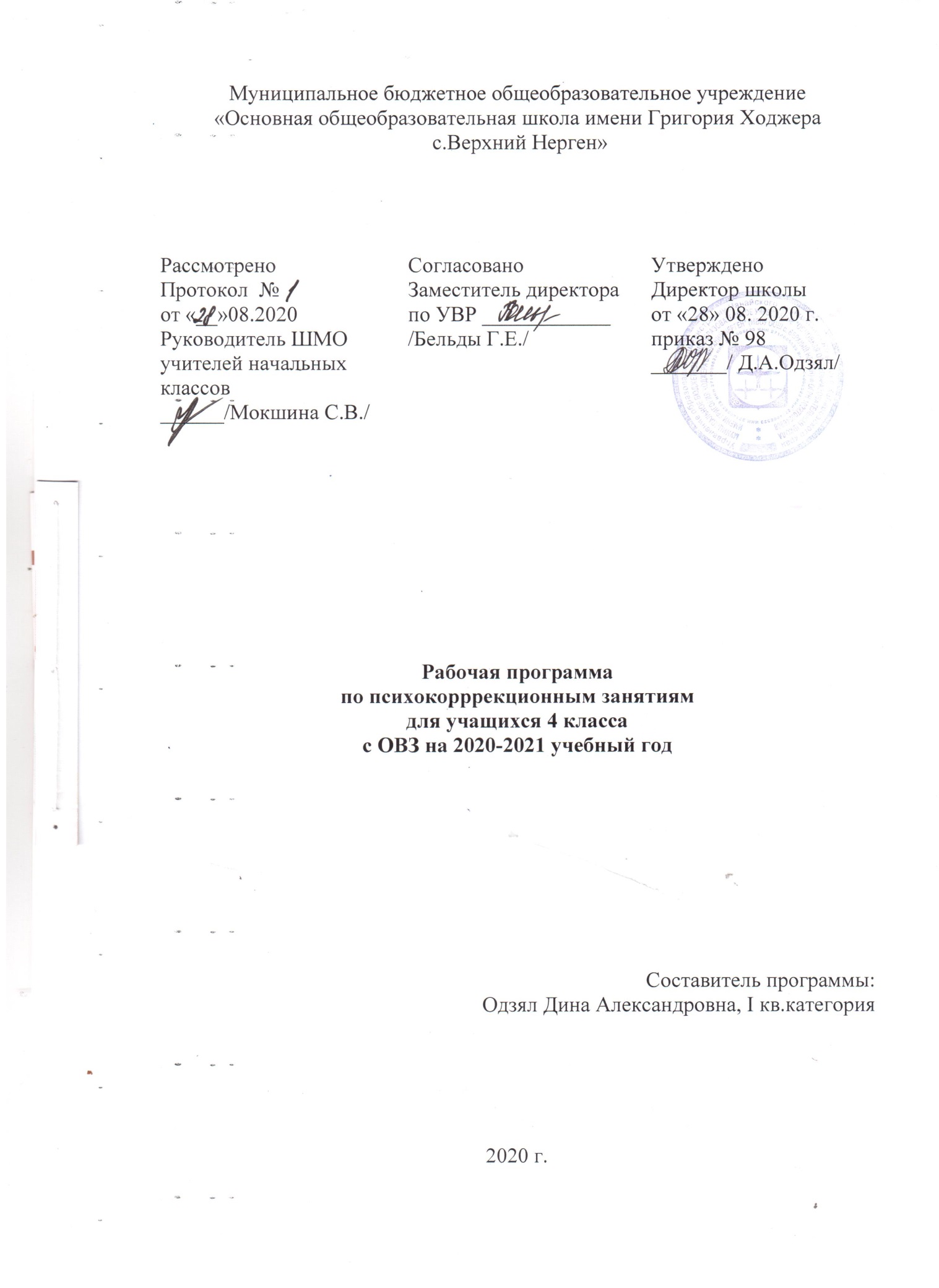 ПОЯСНИТЕЛЬНАЯ ЗАПИСКАГлавный принцип работы с детьми с ограниченными возможностями здоровья – это принцип коррекционной направленности обучения и воспитания. Современная практика коррекционно-развивающего образования включает различные его формы: индивидуальные и групповые коррекционно-развивающие занятия, коррекционно-развивающий урок.Дети с интеллектуальной недостаточностью характеризуются стойкими нарушениями и недоразвитием всех психических процессов, что отчетливо обнаруживается в сфере познавательной деятельности и личностной сфере.Структура психики ребенка с нарушениями в развитии чрезвычайно сложна. В соответствии с теоретическими положениями Л. С. Выготского о структуре дефекта и возможностях его компенсации следует различать у ребенка первичный дефект и вторичные осложнения. Характерными для детей с интеллектуальным недоразвитием являются слабость ориентировочной деятельности, инертность нервных процессов, повышенная склонность к охранительному торможению и другие.Обучение для ребенка с интеллектуальным недоразвитием более значимо, чем для нормально развивающегося сверстника. Это обусловлено тем, что дети с недостатками умственного развития характеризуются меньшими возможностями самостоятельно понимать, осмысливать, сохранять и использовать полученную информацию, то есть меньшей, чем в норме, личностной активностью и сформированностью различных сторон познавательной деятельности. Современные требования общества к развитию детей, имеющих отклонения в развитии, диктуют необходимость более полно реализовывать идею индивидуализации обучения.Учитывая степень тяжести дефекта ребёнка, состояние его здоровья, индивидуально-типологические особенности, необходимо создавать педагогическиеусловия, направленные на преодоление трудностей овладения программными знаниями, умениями и навыками, что, в свою очередь, будет способствовать успешной адаптации иинтеграции детей в обществе. Такую помощь призваны оказать коррекционно - развивающие занятия по курсу «Коррекционные занятия».Целью программы является развитие ребёнка, что включает в себя коррекцию сенсорного обучения, эмоционально-волевой, мотивационной сфер, механизмов волевой регуляции.Основными задачами программы являются: создание коррекционных условий для развития сохранных функций иличностных особенностей; осуществление сенсорного, психомоторного развития в процессе освоениясодержательных видов деятельности; развитие психических функций внимания, памяти,  воображения,  процессов мышления воспитание самостоятельности при выполнении заданий, умение доводитьначатое дело до конца.Программа опирается на положение психологии о том, что психика проявляется в действии и формируется в нём.Принцип организации деятельностного подхода к воспитанию и обучению детей с интеллектуальной недостаточностью предусматривает следующий аспект: успехов в коррекционной работе можно достичь только при условии опоры на ведущую деятельность. Для младших школьников – это игра. Поэтому учить и воспитывать следует, играя с ними.В процессе обучения осуществляется тесная взаимосвязь с другими предметами, особенно с развитием речи, математикой, ИЗО, ручным трудом, максимально используется материал, изучаемый на этих уроках.Система коррекционно-развивающего обучения предусматривает индивидуальные и групповые коррекционные занятия общеразвивающей направленности.Цель занятий: повышение уровня общего, сенсорного, интеллектуального развития, памяти, внимания; зрительно-моторных и оптико-пространственных нарушений, общей и мелкой моторики.Коррекционные занятия проводятся с учащимися по мере выявления педагогом, психологом и дефектологом индивидуальных пробелов в их развитии и обучении.Изучение индивидуальных особенностей детей позволяет планировать сроки коррекционной работы.Принципами построения занятий являются:1) частая смена видов деятельности;2) повторяемость программного материала. Повторение одних и тех же заданийпроисходит в новых ситуациях на новых предметах. Это необходимо: чтобы у детей не пропадал интерес к занятиям; для формирования переноса полученных знаний и умений на новые объектыи ситуации.Индивидуальные и групповые коррекционные занятия проводит отдельный учитель. Коррекционная работа осуществляется в рамках целостного подхода к воспитанию и развитию ребенка. При организации коррекционных занятий обеспечивается субъективное переживание успеха учеником на фоне определенной затраты усилий. В дальнейшем трудность задания увеличивается пропорционально возрастающим возможностям ребенка.В период, когда ребенок еще не может получить хорошую оценку на уроке, важно создавать ситуацию достижения успеха на индивидуально-групповых занятиях. С этой целью используется система условной качественно-количественной оценки достижений ребенка. При подготовке и проведении коррекционных занятий используется различного рода игровые ситуации, дидактические игры, игровые упражнения, задания, способные сделать учебную деятельность более актуальной и значимой для ребенка.Выбор методов обучения осуществляется в соответствии с особенностями познавательной деятельности детей. Важное место занимает метод «маленьких шагов» с большой детализацией, развернутостью действий в форме алгоритмов и использованием предметно-практической деятельности.Методы работы скомбинированы так, чтобы осуществлялась смена видов деятельности учащихся и реализовался охранительный режим обучения.Коррекционная работа по программе направлена на коррекцию всей личности и включает все формы средового, личностного и коллективного воздействия на ребёнка и представлена следующими принципами: развитие интеллекта с опорой на «зону ближайшего развития»; развитие в адекватном темпе; вовлечение в интересную деятельность; воздействие через эмоциональную сферу; объяснение материала в интересной форме; гибкая система контроля знаний и их оценки.Объем программы составляет:4 класс –34 часа в год (1урок в неделю).СОДЕРЖАНИЕ КУРСА4  КЛАСС Раздел 1.  Вводное занятие (1 час) Групповые игры, принятие правил групповой работы, создание атмосферы эмоционального комфорта.Раздел 2. Диагностический  блок  (1час)Тесты интеллекта, интеллектуального и личностного  развития, уровень  развития мотивации, обучающихся.Раздел 3. Восприятие. Пространственные представления (3 часа)Развитие различных видов  восприятия (пространственных, осязательных, временных),  развитие глазомера и зрительной моторнойРаздел 4. Развитие памяти (7 часов)Развитие различных видов памяти: слуховой, зрительной, моторной, опосредованной и проч. Овладение приемами осмысленного запоминания; развитие смысловой вербальной памяти.Раздел 5. Развитие воображения (3 часа) Развитие видов воображения: активация свойств воображения.Раздел 6.  Развитие внимания (5 часов)Развитие произвольного  внимания. Развитие устойчивости и концентрации  внимания.Раздел 7. Развитие мыслительных  функций (5 часов)Развитие наглядно-образного мышления; формирование вербально-понятийного аппарата;Развитие сложных форм мышления (логического мышления): абстрагирование, установление закономерностей. Развитие словесно – логического мышления. Построение умозаключения по аналогии.Раздел 8. Развитие произвольности  и волевой  регуляции (3 часа). Формирование навыков построения внутреннего плана   действий, овладение приемами самоконтроля и саморегуляции. Активация способностей к преодолению гиперактивности,расторможенности, неуправляемости; развитие рефлексивной деятельности.Раздел 9. Развитие эмоционально-волевой  сферы (3 часа)Развитие эмоциональной сферы. Формирование рефлексии личностных качеств. Развитие самооценки, умений принять себя; развитие умений дифференциации чувств. Рефлексия собственных чувств (Я – это Я), развитие умения различать виды поведения и умения работать в команде.Раздел 10.  Развитие личностно-мотивационной  сферы (2 часа)Коррекция мотивационной  сферы (потребности, интересы, стремления, цели, влечения, мотивационные установки и т. д.)Раздел 11. Итоговая диагностика (1 часа)Подведение итогов,  определение динамики развития детей.Итого: 34  часа (1 занятие в неделю)Тематическое планирование коррекционно-развивающих  занятий с  психологом  для учеников 4 класса,  обучающихся по  адаптированной  программе (ЗПР вариант 7.2)№ занятия Примерные темы занятий Кол-во  часовПримерное  содержание занятийДата проведенияРаздел 1.  Вводное  занятие (1 час)Раздел 1.  Вводное  занятие (1 час)Раздел 1.  Вводное  занятие (1 час)Раздел 1.  Вводное  занятие (1 час)Раздел 1.  Вводное  занятие (1 час)1Вводное занятие1Групповые игры, принятие правил групповой работы, создание атмосферыэмоционального комфорта.Раздел 2. Диагностический  блок (1 час)Раздел 2. Диагностический  блок (1 час)Раздел 2. Диагностический  блок (1 час)Раздел 2. Диагностический  блок (1 час)Раздел 2. Диагностический  блок (1 час)2Входная диагностика 1Тесты интеллекта, определение  интеллектуального и личностного  развития. Раздел 3. Восприятие.  Пространственные представления (3 часа)Раздел 3. Восприятие.  Пространственные представления (3 часа)Раздел 3. Восприятие.  Пространственные представления (3 часа)Раздел 3. Восприятие.  Пространственные представления (3 часа)Раздел 3. Восприятие.  Пространственные представления (3 часа)3-5Развитие различных видов и форм восприятия (пространственных, осязательных, временных), развитие глазомера и зрительной моторнойкоординации; развитие ориентировки во времени и в пространстве 3Формированиепроизвольностизрительноговосприятия,дорисовываниенезаконченных изображений. Развитие зрительной памяти в процессе рисования по памяти. Выделение нереальных элементов нелепых картинок. Профилактика зрения. Гимнастика для глаз. Развитие дифференцированных осязательных ощущений (сухое — еще суше, влажное — мокрое), их словесное обозначение. движения; предоставление словесного отчета. Моделирование расположения различных объектов по отношению друг к другу в ближнем и дальнем пространстве. Самостоятельное моделирование  пространственных ситуаций (оставление простейших схем- планов комнаты. Ориентировка на листе бумаги разного формата (тетрадный, альбомный, ватман). Определение времени по часам.Раздел 4. Развитие памяти  (7  часов)Раздел 4. Развитие памяти  (7  часов)Раздел 4. Развитие памяти  (7  часов)Раздел 4. Развитие памяти  (7  часов)Раздел 4. Развитие памяти  (7  часов)6-12Развитие различных видовпамяти: слуховой, зрительной,моторной, опосредованной и проч. Овладение приемамиосмысленного запоминания;развитие смысловой вербальнойпамяти.7Тренировка различных  видов памяти, упражнения «Опиши картинку»,  «Инопланетяне», «Эстафета слов»,  «Повторяй за мной»,  «Запрещенное движение».Развитие словесно-логической  памяти,  упражнения «Группировка слов»,  «Свяжи пару»,  «Ассоциации»,  «Ключевые слова». Обучение мнемотехникамРаздел 5. Развитие воображения (3  часа)Раздел 5. Развитие воображения (3  часа)Раздел 5. Развитие воображения (3  часа)Раздел 5. Развитие воображения (3  часа)Раздел 5. Развитие воображения (3  часа)13-15Развитие видов воображения:активация свойств воображения.3Развитие активного  воображения  с использованием арт-техник:  «Чернильные пятна»,  «Свободное рисование»,  «Пальчиковое рисование»,  «Орнаменты»,  «Каракули».  Раздел 6.  Развитие внимания (5  часов)Раздел 6.  Развитие внимания (5  часов)Раздел 6.  Развитие внимания (5  часов)Раздел 6.  Развитие внимания (5  часов)Раздел 6.  Развитие внимания (5  часов)16-20Развитие произвольноговнимания. Развитиеустойчивости и концентрациивнимания.5 Игры и упражнения на развитие произвольного  внимания: «Корректурные пробы»,  «Назови,  что  видишь»,  «Корректировщик»,  «Шифровка»,  «Делай и рассказывай»,  «Таблицы Шульте»,  «Анаграммы», игра «Зоркий  глаз»,  «Найди отличия».Раздел 7. Развитие мыслительных  функций (5 часов)Раздел 7. Развитие мыслительных  функций (5 часов)Раздел 7. Развитие мыслительных  функций (5 часов)Раздел 7. Развитие мыслительных  функций (5 часов)Раздел 7. Развитие мыслительных  функций (5 часов)21-25Развитие наглядно-образного мышления; формирование вербально-понятийного аппарата;5Упражнения на мышечную  релаксацию «Штанги»; «Графический диктант»; Развитие мышления (анализ через   синтез). Развитие мышления (абстрагирование). Развитие пространственных представлений. Развитие словесно – логического мышления. Построениеумозаключения по аналогии. Развитие сложных форм мышления (логического мышления): абстрагирование, установление закономерностей.Раздел 8. Развитие произвольности и волевой регуляции (3 часа)Раздел 8. Развитие произвольности и волевой регуляции (3 часа)Раздел 8. Развитие произвольности и волевой регуляции (3 часа)Раздел 8. Развитие произвольности и волевой регуляции (3 часа)Раздел 8. Развитие произвольности и волевой регуляции (3 часа)26-28 Формирование навыков построения внутреннего планадействий, овладение приемамисамоконтроля и саморегуляции;Активация способностей кпреодолению гиперактивности, расторможенности,неуправляемости; развитие рефлексивной деятельности.3Тренинговые занятия «Разные настроения»,  «Учимся менять  свое настроение»,  «Учимся искать  выход  из  сложных  ситуаций»,  «Избавляемся от  плохих  мыслей»,  «Живи в согласии с другими»,  «Как победить  злость»,  «Прогоняем страх»,  «Учимся говорить «Нет» там,  где это  необходимо»,  «Саморегуляция». Раздел 9. Развитие эмоционально-волевой сферы (3 часов)Раздел 9. Развитие эмоционально-волевой сферы (3 часов)Раздел 9. Развитие эмоционально-волевой сферы (3 часов)Раздел 9. Развитие эмоционально-волевой сферы (3 часов)Раздел 9. Развитие эмоционально-волевой сферы (3 часов)29-31Развитие эмоциональной сферы.Формирование рефлексииличностных качеств. Развитие самооценки, умений принять себя;развитие умений дифференциациичувств. 3Развитие представлений детей о соотношении внутреннего состояния человека и его внешнего выражения.   Вера в себя.  Формирование у детей конструктивных способов реагирования в конфликтной ситуации. Отработка приёмов лицевой экспрессии различных эмоциональных состояний. Игровая коррекция агрессивности, формирование и развитие внимания, доброжелательности, взаимоотношений детей в группе. Рефлексия собственных чувств (Я – это Я), развитие умения различать виды поведенияи умения работать в команде.Раздел 10.  Развитие личностно-мотивационной  сферыРаздел 10.  Развитие личностно-мотивационной  сферыРаздел 10.  Развитие личностно-мотивационной  сферыРаздел 10.  Развитие личностно-мотивационной  сферыРаздел 10.  Развитие личностно-мотивационной  сферы32-33Коррекция мотивационной  сферы (потребности, интересы, стремления, цели, влечения,мотивационные установки и т. д.)2Формирование у детей навыков самоконтроля.Формирование нравственных представлений.Арт-терапия «Остров счастья»Раздел 11.  Итоговая диагностика (2 часа)Раздел 11.  Итоговая диагностика (2 часа)Раздел 11.  Итоговая диагностика (2 часа)Раздел 11.  Итоговая диагностика (2 часа)Раздел 11.  Итоговая диагностика (2 часа)34Итоговая диагностика 1Подведение итогов,  определение динамики развития детей